OMB Number:  	0970-0151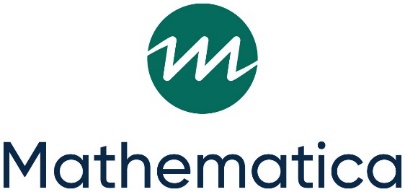 Expiration Date: XX/XX/XXXX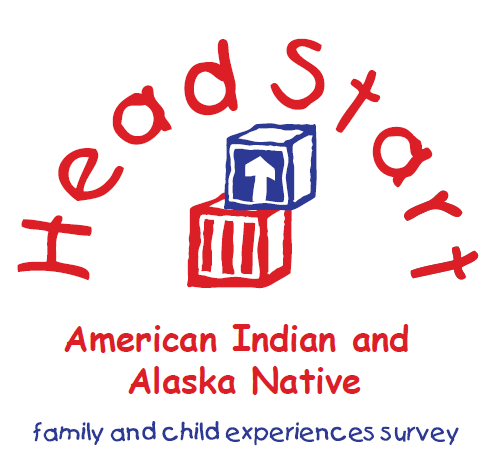 American Indian and Alaska Native Head Start Family and Child Experiences Survey 2019 (AIAN FACES 2019)Center Director SurveyMathematica is conducting the American Indian and Alaska Native Head Start Family and Child Experiences Survey 2019 (AIAN FACES 2019) under contract with the Administration for Children and Families (ACF) of the U.S. Department of Health and Human Services (HHS). To help us understand your center better, we need you to complete this brief survey. It asks about:staffing and recruitment Native culture and languagestaff education and training; curriculum and assessmentsupports for physical activity and nutritionprogram management a few questions about yourself and your background Some questions will be about the COVID-19 pandemic, mental health, and national events that have potentially caused distress.  The National Suicide Prevention Lifeline offers free and confidential support for people in distress and is available 24 hours a day at 1-800-273-8255. Thank you for taking the time to complete this survey. Questions are not always numbered sequentially, so please answer questions in the order they appear, regardless of the question number. Additionally, you may be told to skip some questions because they do not apply to you.Your participation in the study is voluntary and you may refuse to answer any questions you are not comfortable answering. Your individual answers will not be shared with other staff at your center, or anybody else not working on this study. Please be assured that all information you provide will be kept private to the extent permitted by law. In the future, survey responses from the study (with nothing identifying individuals, programs, or communities) may be securely shared with qualified individuals for additional learning purposes to better understand the strengths and needs of children and families in Head Start and the programs that serve them. Additionally, there are a few questions that you will answer using your own words. The information you provide as part of those open-ended questions may be directly quoted in order to illustrate a point, but any specific names or places (or any other information that could identify an individual, program, or community) that you mention will be omitted from study reports.The survey will take about 30 minutes to complete.  CONSENT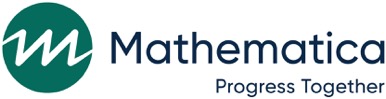 OMB Number: 0970-0151 Expiration Date: XX/XX/XXXX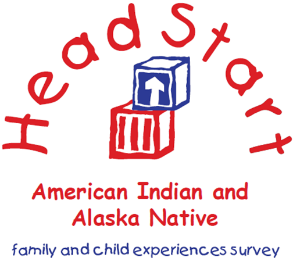 American Indian and Alaska Native Head Start Family and Child Experiences Survey (AIAN FACES)Center Director Survey Consent FormWho is the study for?Mathematica is conducting the American Indian and Alaska Native Head Start Family and Child Experiences Survey (AIAN FACES) under contract with the Administration for Children and Families (ACF) of the U.S. Department of Health and Human Services (HHS). About this surveyThis survey asks you about staffing and staff education and training, curriculum and assessment, program management, Native culture and language at your center, and your feelings about your job and center. It will also ask about your education and training and any professional development you may have taken part in over the past year.Some questions will be about the COVID-19 pandemic, mental health, and national events that have potentially caused distress.  The National Suicide Prevention Lifeline offers free and confidential support for people in distress and is available 24 hours a day at 1-800-273-8255.Privacy statement Your participation in the study is voluntary and you may refuse to answer any questions you are not comfortable answering. Your individual answers will not be shared with other staff at your center, or anybody else not working on this study. Please be assured that all information you provide will be kept private to the extent permitted by law. In the future, survey responses from the study (with nothing identifying individuals, programs, or communities) may be securely shared with qualified individuals for additional learning purposes to better understand the strengths and needs of children and families in Head Start and the programs that serve them. Additionally, there are a few questions that you will answer using your own words. The information you provide as part of those open-ended questions may be directly quoted in order to illustrate a point, but any specific names or places (or any other information that could identify an individual, program, or community) that you mention will be omitted from study reports. The survey will take about 30 minutes to complete. If you have questions, please call Felicia Parks at 1-XXX-XXX-XXX or send an email to AIANFACES@mathematica-mpr.com and include your contact information.AB. NATIVE CULTURE/LANGUAGE AT CENTERThe first questions are about Native culture and use of Native language at your center.AB3.	Do children at your center receive Native language lessons?  1		Yes  0		No 	GO TO AB13, PAGE 2AB4.	What languages are they taught through Native language lessons? Please list all Native languages taught:AB5.	Who teaches the Native language lessons?MARK ONE OR MORE BOXES  1	□	Lead classroom teacher  2	□	Assistant classroom teacher  3	□	Paid aides   4	□	Cultural/language elder or specialist  5	□	Other (specify) 	AB12.	In what ways does your center support parent engagement in children’s Native language learning?  1	□	Offering language lessons to parents   2	□	Sending home flyers about the words and phrases children are learning   3	□	Sending home language curriculum materials (e.g. curriculum manuals)   4	□	Offering single events or workshops about the Native language and Native language learning (e.g., family nights)   5	□	Sharing multimedia such as CDs or videos with language resources (e.g., audio or video of the language being spoken)   6	□	Language communities   7	□	Other (specify) 	AB13.	During this program year, how often have children in your center done the following as part of their Head Start activities?AB11.	What percentage of center administrative staff and teachers are AIAN members?	Include both staff who come from the same or different tribes as the children and families served.	|     |     |     | PERCENT OF TEACHERS OR ASSISTANT TEACHERS	|     |     |     | PERCENT OF ADMINISTRATIVE STAFFAB14.	What types of tribal or community support do you receive for your language and culture program?  AB15. 	Has the way that children experience Native language and culture in your center changed due to the COVID-19 pandemic?  1		Yes  0		No 	GO TO SECTION A, PAGE 4AB16. 	How has the way that children experience Native language and culture in your center changed due the COVID-19 pandemic?A. STAFFING AND RECRUITMENTNext, we have some questions about your center, staffing and recruitment. We have several questions about the schedule available for Head Start funded center-based enrollment slots. These questions are focused only on Head Start slots. Please do NOT consider Early Head Start slots.A0-1.	What are the start and end dates of the program year for Head Start funded center-based slots?A0-2a.	We would like to learn about the number of days per week and hours per day that services are provided for Head Start funded center-based enrollment slots.	How many days per week do Head Start funded slots in your center receive services?MARK ONE OR MORE BOXES  1	□	4 days per week  2	□	5 days per weekA0-3.	How many hours a day is this program available to Head Start funded center-based slots?	Please consider the working hours for this center, rather than the individual child or classroom.	|     |     |  NUMBER OF HOURSA0-4.	Is this program considered a full-day program or half-day program?MARK ONE ONLY  1		 Full-day  2		Half-day  3		A combination of bothA1.	How many lead teachers are currently employed in this center?	By “lead teacher” we mean the head or primary teacher in the classroom.  If teachers are co-teachers count them here.  	|     |     |  LEAD TEACHERSA2.	How many of these lead teachers were new to the center this year?	By “lead teacher” we mean the head or primary teacher in the classroom.  If teachers are co-teachers count them here.  	|     |     |  LEAD TEACHERSA4.	In the past 12 months, how many lead teachers left and had to be replaced?	By “lead teacher” we mean the head or primary teacher in the classroom.  If teachers are co-teachers count them here.  	|     |     |  LEAD TEACHERS	IF ONE OR MORE TEACHERS LEFT, GO TO A4a (NEXT QUESTION). OTHERWISE GO TO A12h.A4a.	Please select the top three reasons that lead teachers left your program. Select up to three reasons  1	□	Transitioned to another position in your program  2	□	Pursue their education  3	□	Higher pay in an equivalent early childhood job at another program  4	□	Higher level early childhood position at another program  5	□	Better work hours in another job  6	□	Transportation needs  7	□	Left early childhood field  8	□	Personal reasons  9	□	Illness or health reasons10	□	Concerns about personal health and safety due to COVID-1911	□	Other reason due to Covid-19 (specify)	12	□	Other (specify) 	A12h.	Does your center serve any children or families who speak a language other than English at home?  1		Yes  0		No 	GO TO A15, PAGE 6A12i.	Other than English, what languages are spoken by the children and families who are part of your center?  1	□	Native Language(s) (specify)	  2	□	Spanish  3	□	Other (specify) 	A12j.	Do you have any lead teachers or assistant teachers who are bilingual?	By “lead teacher” we mean the head or primary teacher in the classroom.  If teachers are co-teachers count them here.    1		Yes  0		No 	GO TO A_C3j, PAGE 6A12k.	Other than English, which of the languages that are spoken by the children and families in your center are also spoken by any lead teachers or assistant teachers in your center?	By “lead teacher” we mean the head or primary teacher in the classroom.  If teachers are co-teachers count them here.    1	□	Native Language(s) (specify)	  2	□	Spanish  3	□	Other (specify) 	A12j.	Do you have any lead teachers or assistant teachers who are bilingual?	By “lead teacher” we mean the head or primary teacher in the classroom.  If teachers are co-teachers count them here.    1		Yes  0		No 	GO TO A_C3j A12k.	Other than English, which of the languages that are spoken by the children and families in your center are also spoken by any lead teachers or assistant teachers in your center?	By “lead teacher” we mean the head or primary teacher in the classroom.  If teachers are co-teachers count them here.    1	□	Native Language(s) (specify)	  2	□	Spanish  3	□	Other (specify) 	A_C3j.	Are you unable to provide interpreters or translate written materials in any of the languages spoken by children and families that are part of your center because you do not have staff members that speak those languages?  1		Yes  0		No A15.	In Fall 2021, was it difficult for your center to recruit any of the following families in your community? MARK ONE OR MORE BOXES  1	□	Single parent households  2	□	Teen parent households	  3	□	Families living in deep poverty  4	□	Families experiencing unemployment or underemployment  5	□	Families with substance use issues  6	□	Families with mental health issues  99	□	Other families (specify) 	A16.	In Fall 2021, did your center make an effort to recruit different families compared to prior years due to the COVID-19 pandemic?  1		Yes  0		No 	GO TO SECTION B, PAGE 8A17.	Please think about families your center made an effort to recruit in Fall 2021, compared to prior years.	Due to the COVID-19 pandemic, did your center make more of an effort to recruit the following families? MARK ONE OR MORE BOXES  1	□	Single parent households   2	□	Teen parent households   3	□	Families living in deep poverty  4	□	Families experiencing unemployment or underemployment  5	□	Families with substance use issues  6	□	Families with mental health issues99	□	Other families (specify) 	B. STAFF EDUCATION AND TRAININGThe next questions are about supports to promote staff education and training.B3h.	Programs and centers can support staff’s professional development in a lot of different ways. Does your program or center offer the following to teachers, family child care providers, or home visitors?B4.	How often do the following staff typically participate in professional development activities? Is it every week, 2 or 3 times a month, monthly, once every few months, or once a year or less?	By “lead teacher” we mean the head or primary teacher in the classroom. If teachers are co-teachers count them here.  B5.	Who conducts the professional development activities?MARK ONE OR MORE BOXES  1	□	Center or grantee staff  2	□	Community resources  3	□	Consultants11	□	AIAN T/TA provider  5	□	National Head Start Association10	□	State conferences 15	□	Regional conferences16	□	National conferences17	□	Tribal conferences  7	□	Private companies or organizations 13	□	OHS Regional T/TA Providers14	□	OHS National Centers12	□	Cultural/language elder or specialist  8	□	Other families (specify) 	  9	□	Do not have professional development activitiesB6.	Has your center consulted with a regional T/TA specialist?  1		Yes  0		No B6a.	Has your center consulted with AIAN T/TA specialists? These could be early childhood education (ECE) specialists or grantee specialists.  1		Yes  0		No B20.	How often are teachers given a formal performance evaluation?MARK ONE ONLY  1		Two or more times per year   2		Once a year   3		Once every 2 years   4		Once every 3 years   5		Once every 4 years or more   0		No formal evaluations are conducted C.  STAFF MENTAL HEALTHC1.	The next questions are about how you have felt about yourself and your life in the past week. There are no right or wrong answers. Please select if you felt this way rarely or never, some or a little, occasionally or a moderate amount of time, or most or all of the time in the past week.C3. 	Over the last 2 weeks, how often have you been bothered by any of the following problems? For each question, please check the number that best describes how often you had this feeling.The GAD-7 was developed by Drs. Robert L. Spitzer, Janet B.W. Williams, Kurt Kroenke and colleagues, with an educational grant from Pfizer Inc. No permission required to reproduce, translate, display or distribute.C10. 	To what extent do you agree with each of the following statements about your job-related stress? C4.	To what extent do you agree with each of the following statements about your current job-related stress due to COVID-19?The next questions are about supports for staff mental health available in your program. C5.	Does your center offer services or supports to support staff wellness and overall well-being? Examples of these services and supports include resources to support physical health (e.g., exercise and nutrition, yoga room), self-care (e.g., mindfulness training, workplace self-care groups, dedicated staff break room), counseling resources or referrals to Employee Assistance Programs, and monetary incentives.  1		Yes  0		No The next questions are about trauma informed care. C8.	Does your center offer training to staff on providing trauma-informed care? 	SAMHSA defines a trauma-informed approach—using the 4R's—as one that (1) realizes the widespread impact of trauma and pathways to recovery; (2) recognizes trauma signs and symptoms; (3) responds by integrating awareness about trauma into all facets of the system; (4) resists re-traumatization of trauma impacted individuals by decreasing the occurrence of unnecessary triggers.  1		Yes  0		No 	GO TO SECTION EC9.	You indicated that your center offers training to staff on providing trauma-informed care. Who conducts the training on providing trauma-informed care? MARK ONE OR MORE BOXES  1	□	Mental health consultants/specialists  2	□	Counselors/therapists  3	□	Behavior specialists  4	□	Other center or grantee staff  5	□	Other families (specify) 	E.  CURRICULUM AND ASSESSMENTThe next questions are about curriculum and assessment.E11.	How often are each child’s assessment results reported to the following people?E3a.	Does your center use a particular parent education or parent support curriculum?	A parent education or support curriculum aims to build parents’ knowledge and give parents the opportunity to practice parenting skills that support their children’s learning and development. Parents are the intended audience of this type of curriculum.  1		Yes  0		No K. PHYSICAL ACTIVITY AND NUTRITIONThe next questions are about physical activity and nutrition in your program.K1.	Does your center have a policy stating the amount of gross motor activity time children should receive each day?	Gross motor activity for children includes activities where the children use their large muscles for running, walking, dancing, kicking, keeping their balance, jumping, throwing, catching, and other types of active play. Questions in this part of the survey are about how children spend their active play time inside and outside, the ways in which you encourage activities, and communication with parents about the importance of gross motor activity.  1		Yes  0		No 	GO TO K3K2.	On a typical day, how much time does your policy state the children should spend doing gross motor activity outdoors and indoors?	|     |     |     |  MINUTESK3.	Have you talked with any of your teachers about children’s weight?  1		Yes  0		No K4.	Have you talked with any of your teachers about how to talk to parents about children’s weight?  1		Yes  0		No K5.	How often do you do any of the following? 	Please include both in person and remote or virtual activities or gatherings (for example, over Zoom or Facebook).H. OVERVIEW OF PROGRAM MANAGEMENTThe next questions are about program management.H9.	In the past 12 months, have you participated in the following kinds of professional development?H8.	To do your job as a center director more effectively, what additional help do you need? Select the top three.MARK UP TO THREE (3) BOXES  4	□	Program improvement planning  5	□	Budgeting  6	□	Staffing (hiring)10	□	Data-driven decision making15	□	Establishing good relationship with OHS program and/or grant specialist13	□	Leadership skills (for example, diplomacy skills, coaching skills)  7	□	Teacher evaluation  8	□	Evaluation of other program staff  9	□	Teacher professional development (for example, conducting classroom observations)  1	□	Educational/curriculum leadership12	□	Integrating Native culture and language into the curriculum  3	□	Creating positive learning environments  2	□	Child assessment11	□	Working with parents, extended family and community caregivers14	□	Building relationships with Tribal leadership16	□	Working with and partnering in the community17	□	Assessing community needs19	□	Health/safety or related policy guidance20	□	Preparing for future disastersI. EMPLOYMENT AND EDUCATIONAL BACKGROUNDNow, we’d like to ask you some questions about your professional background and your job with Head Start.IA.	In total, how many years have you been a director…	Please round your response to the nearest whole year.Ib.	In total, how many years have you worked… 	Please round your response to the nearest whole yearI1.	In what month and year did you start working for this Head Start program?	|     |     |  MONTH	|     |     |     |     |  YEARI3.	How many hours per week are you paid to work for Head Start?	|     |     |  HOURSI23.	What is your total annual salary (before taxes) as a center director for the current program year?	$ |     |     |     | , |     |     |     |  DOLLARS PER YEARI12.	What is the highest grade or year of school that you completed?MARK ONE ONLY  1		Up to 8th grade  2		9th to 11th grade  3		12th Grade, but no diploma  4		High School Diploma/Equivalent  5		Vocational/Technical Program after high school  7		Some college, but no degree      	GO TO I14  8		Associate’s degree  9		Bachelor’s degree10		Graduate or Professional School, but no degree11		Master’s degree (MA, MS)12		Doctorate degree (Ph.D., Ed.D.)13		Professional degree after bachelor’s degree (Medicine/MD, Dentistry/DDS, Law/JD, etc.)I13.	In what field did you obtain your highest degree?MARK ONE OR MORE BOXES  1	□	Child Development or Developmental Psychology  2	□	Early Childhood Education  3	□	Elementary Education  4	□	Special Education11	□	Education Administration/Management & Supervision12	□	Business Administration/Management & Supervision  5	□	Other field (specify) 	I14.	Did your schooling include 6 or more college courses in early childhood education or child development?  1		Yes  0		No	IF YOU COMPLETED SOME COLLEGE, BUT DO NOT HAVE A DEGREE, GO TO I15b, OTHERWISE, GO TO I15I15.	Have you completed 6 or more college courses in early childhood education or child development since you finished your degree?  1		Yes  0		NoI15b.	Do you currently hold a license, certificate, and/or credential in administration of early childhood/child development programs or schools?  1		Yes  0		NoI18.	Do you have a Child Development Associate (CDA) credential?  1		Yes  0		NoI19.	Do you have a state-awarded preschool teaching certificate or license?	A “teaching certificate or license” is usually granted to a teacher by a state department or agency that has authority over the education and/or early childhood system in that state. The certificate or license is given when the teacher has met certain education or experience requirements that are set by the department or agency. Usually a teacher would have to apply for a certificate or license after meeting those requirements.  1		Yes  0		NoI20.	Do you have a state-awarded teaching certificate or license for ages/grades other than preschool?	A “teaching certificate or license” is usually granted to a teacher by a state department or agency that has authority over the education and/or early childhood system in that state. The certificate or license is given when the teacher has met certain education or experience requirements that are set by the department or agency. Usually a teacher would have to apply for a certificate or license after meeting those requirements.  1		Yes  0		NoI31.	Are you currently enrolled in any training or education classes or programs?	Please select yes if you are currently enrolled in a post-secondary degree, graduate, certification class or program.    1		Yes  0		No 	GO TO I24bI32.	What kind of training or education program are you enrolled in?MARK ONE OR MORE BOXES  1	□	Child Development Associate (CDA) Degree Program   2	□	Teaching Certificate Program   3	□	Special Education Teaching Degree Program    4	□	Associate’s Degree Program    5	□	Bachelor’s Degree Program    6	□	Graduate Degree Program (MA, MS, PH.D. or Ed.D.)    7	□	License, certificate and/or credential in administration of early childhood/child development programs or schools   8	□	Continuing Education Units (CEUs)   9	□	Other families (specify) 	I24b. 	How do you describe yourself?MARK ONE OR MORE BOXES  1	□	Male  2	□	Female  3	□	Another gender identity (specify) 	  4	□	Prefer not to answerI25.	In what year were you born?	|     |     |     |     | YEARI26.	Are you of Spanish, Hispanic, Latino[a/x], or Chicano[a/x] origin?  1		Yes  0		NoI28.	What is your race?  Select one or more.MARK ONE OR MORE BOXES11	□	White 12	□	Black or African American13	□	American Indian or Alaska Native27	□	Asian26	□	Native Hawaiian, or other Pacific Islander  3	□	Another race (specify) 	I29.	Do you speak a language other than English?  1		Yes  0		No	GO TO SECTION X, PAGE 21I30.	What languages other than English do you speak?MARK ONE OR MORE BOXES35	□	Your Native Language (specify)	34	□	Other Native Language(s) (specify) 	12	□	Spanish21	□	Other (specify) 	I. SECTION X– COVID-19 IMPACTThis final question is about any changes to your center since the COVID-19 pandemic. X16.	What is the largest lasting change to your center as a result of COVID-19?Thank you very much for participating in AIAN FACES!Some questions on this survey were about the COVID-19 pandemic, mental health, and national events that have potentially caused distress.  The National Suicide Prevention Lifeline offers free and confidential support for people in distress and is available 24 hours a day at 1-800-273-8255.Spring 2022Paperwork Reduction Act Statement: The referenced collection of information is voluntary. An agency may not conduct or sponsor, and a person is not required to respond to, a collection of information unless it displays a currently valid OMB control number. The valid OMB control number for this information collection is 0970-0151 which expires XX/XX/XXXX. The time required to complete this collection of information is estimated to average 30 minutes, including the time to review instructions, search existing data resources, gather the data needed, and complete and review the collection of information. If you have comments concerning the accuracy of the time estimate(s) or suggestions for improving this form, please write to: Mathematica, 1100 1st Street, NE, 12th Floor, Washington, DC 20002, Attention: Lizabeth Malone.By signing below, I agree that I understand the purposes of this study, including any privacy assurances, and that my participation is completely voluntary. Additionally, there are a few questions that you will answer using your own words. The information I provide as part of those open-ended questions may be directly quoted in order to illustrate a point, but any specific names or places (or any other information that could identify an individual, program, or community) that I mention will be omitted from study reports. I may withdraw this consent at any time and without penalty. _____________________________________________________	_____________________ Signature 	Date _____________________________________________________ Printed Name SELECT ALL THAT APPLY PER ROWSELECT ALL THAT APPLY PER ROWSELECT ALL THAT APPLY PER ROWSELECT ALL THAT APPLY PER ROWSELECT ALL THAT APPLY PER ROWSELECT ALL THAT APPLY PER ROWDAILYWEEKLYMONTHLYYEARLYNEVERNOT APPROPRIATE IN OUR COMMUNITYa.	Listened to Elders or cultural knowledge holders tell traditional stories.	1  □2 □3  □4  □5  □6  □b.	Participated in traditional activities such as gathering/preparing food, hunting, fishing, planting, harvesting, or other traditional activities.	1  □2 □3  □4  □5  □6  □c.	Observed or listened to presentations about gathering/preparing food, hunting, fishing, planting, harvesting, or other traditional activities.	1  □2 □3  □4  □5  □6  □d.	Participated in some aspect of a community’s social dancing, singing, or drumming traditions during the Head Start day.	1  □2 □3  □4  □5  □6  □e.	Participated in a program event outside the Head Start day that included traditional dancing, singing or drumming.1  □2 □3  □4  □5  □6  □f.	Participated in traditional craft making activities, (for example: beading, weaving, making pottery, jewelry, or dance regalia)	1  □2 □3  □4  □5  □6  □g.	Had the opportunity to observe or participate in a traditional cultural game.	1  □2 □3  □4  □5  □6  □MONTHYEARa.	Start date	|     |     ||     |     |     |     |b.	End date	|     |     ||     |     |     |     |SELECT ONE RESPONSE PER ROWSELECT ONE RESPONSE PER ROWYESNO14.	Support/funding to attend Tribal, regional, state, or national early childhood conferences	1  0  5.	Paid substitutes to allow teachers time to prepare, train, and/or plan	1  0  6.	Coaching/mentoring	1  0  1.	Other types of consultants hired to work directly with staff to address a specific issue or concern	1  0  7.	Workshops/trainings sponsored by the program	1  0  8.	Workshops/trainings provided by other organizations	1  0  9.	A community of learners, also called a peer learning group (PLG) or professional learning community (PLC), facilitated by an expert	1  0  10.	Time during the regular work day to participate in Office of Head Start T/TA webinars	1  0  11.	Tuition assistance for Associate’s or Bachelors’ courses	1  0  12.	Onsite Associate’s or Bachelor’s courses	1  0  13.	Tuition assistance for courses toward getting a credential	1  0  99.	Other (Specify)	1  0  SELECT ONE RESPONSE PER ROWSELECT ONE RESPONSE PER ROWSELECT ONE RESPONSE PER ROWSELECT ONE RESPONSE PER ROWSELECT ONE RESPONSE PER ROWSELECT ONE RESPONSE PER ROWSELECT ONE RESPONSE PER ROWWEEKLY2 OR 3 TIMES PER MONTHMONTHLYONCE EVERY FEW MONTHSONCE A YEAR OR LESSDON’T KNOWa1.	Center-based lead teachers, by “lead teacher” we mean the head or primary teacher in the classroom. If teachers are co-teachers count them here.	1  □2 □3  □4  □5  □6  □a2.	Assistant teachers	1  □2 □3  □4  □5  □6  □b.	Family service workers	1  □2 □3  □4  □5  □6  □SELECT ONE RESPONSE PER ROWSELECT ONE RESPONSE PER ROWSELECT ONE RESPONSE PER ROWSELECT ONE RESPONSE PER ROWRARELY OR NEVER IN THE PAST WEEKSOME OR A LITTLE IN THE PAST WEEKOCCASIONALLY OR MODERATELY IN THE PAST WEEKMOST OR ALL OF THE TIME IN THE PAST WEEKa.	Bothered by things that usually don’t bother you	1  2  3  4  b.	You did not feel like eating, your appetite was poor	1  2  3  4  c.	That you could not shake off the blues, even with help from your family and friends.		Not being able to “shake off the blues” refers to feeling sad, unhappy, miserable, or down in the dumps for short periods.1  2  3  4  d.	You had trouble keeping your mind on what you were doing	1  2  3  4  e.	Depressed	1  2  3  4  f.	That everything you did was an effort	1  2  3  4  g.	Fearful	1  2  3  4  h.	Your sleep was restless	1  2  3  4  i.	You talked less than usual	1  2  3  4  j.	Lonely	1  2  3  4  k.	Sad	1  2  3  4  l.	You could not get “going”	1  2  3  4  SELECT ONE RESPONSE PER ROWSELECT ONE RESPONSE PER ROWSELECT ONE RESPONSE PER ROWSELECT ONE RESPONSE PER ROWDuring the past 2 weeks, about how often were you bothered by… NEARLY EVERY DAY IN THE PAST 2 WEEKS  MORE THAN HALF THE DAYS IN THE PAST 2 WEEKS SEVERAL DAYS IN THE PAST 2 WEEKS NOT AT ALL IN THE PAST 2 WEEKSa.	Feeling nervous, anxious or on edge?	1  2  3  4  b.	Not being able to stop or control worrying?	1  2  3  4  c.	Worrying too much about different things?	1  2  3  4  d.	Trouble relaxing?	1  2  3  4  e.	Being so restless that it is hard to sit still?	1  2  3  4  f. 	Becoming easily annoyed or irritable?	1  2  3  4  g. 	Feeling afraid as if something awful might happen?	1  2  3  4  SELECT ONE RESPONSE PER ROWSELECT ONE RESPONSE PER ROWSELECT ONE RESPONSE PER ROWSELECT ONE RESPONSE PER ROWSELECT ONE RESPONSE PER ROWSTRONGLY DISAGREEDISAGREENEITHER AGREE NOR DISAGREEAGREESTRONGLY AGREEa. 	You are under too many pressures to do your job effectively.	1  2  3  4  5  b. 	Staff members often show signs of stress and strain.	1  2  3  4  5  c. 	The heavy workload at this center reduces effectiveness.	1  2  3  4  5  d. 	Staff frustration is common at this center.1  2  3  4  5  SELECT ONE RESPONSE PER ROWSELECT ONE RESPONSE PER ROWSELECT ONE RESPONSE PER ROWSELECT ONE RESPONSE PER ROWSELECT ONE RESPONSE PER ROWSTRONGLY DISAGREEDISAGREENEITHER AGREE NOR DISAGREEAGREESTRONGLY AGREEa.	You worry about your own potential exposure to COVID-19 while at work.1  2  3  4  5  b.	COVID-19 safety rules and regulations are stressful for you and other staff members.	1  2  3  4  5  c.	You cannot meet performance expectations due to COVID-19.	1  2  3  4  5  d.	You feel more stress at work now than you did before COVID-19 began.	1  2  3  4  5  SELECT ONE RESPONSE PER ROWSELECT ONE RESPONSE PER ROWSELECT ONE RESPONSE PER ROWSELECT ONE RESPONSE PER ROWSELECT ONE RESPONSE PER ROWNEVERONCE AT THE BEGIINNING OF THE YEARONCE AT THE END OF THE YEARBEGINNING AND END OF YEARMORE OFTEN THAN TWICE PER YEARa.	Reported to parents	1  2  3  4  5  b.	Reported to program administrators	1  2  3  4  5  c.	Recorded in child’s record	1  2  3  4  5  SELECT ONE RESPONSE PER ROWSELECT ONE RESPONSE PER ROWSELECT ONE RESPONSE PER ROWSELECT ONE RESPONSE PER ROWSELECT ONE RESPONSE PER ROWNEVERABOUT ONCE OR TWICE A YEARA FEW TIMES A YEARABOUT ONCE A MONTHMORE FREQUENTLY THAN ONCE A MONTHa.	Send information about physical activity home to parents	1  2  3  4  5  b.	Invite parents to participate in program education activities about physical activity	1  2  3  4  5  c.	Share information with parents about programs that can help foster physical activity outside of the classroom such as programs at a local community center	1  2  3  4  5  d.	Invite parents to participate in classroom education activities about healthy eating	1  2  3  4  5  SELECT ONE RESPONSE PER ROWSELECT ONE RESPONSE PER ROWYESNOa.	A network or community of early care and education center directors or managers, sometimes called a peer learning group (PLG) or professional learning community (PLC)	1  0  b.	A leadership institute, course, coaching, or other leadership development program		A leadership institute is a type of conference or workshop that provides an opportunity to learn new skills or discuss important issues related to leadership. Sometimes leadership institutes are specifically for staff who have named leadership roles in their centers or programs (like directors or managers), but leadership institutes can also include other types of staff who want to learn about leadership issues.1  0  c.	Native language courses or language mentorship with first speakers	1  0  NUMBER OF YEARSI0.	In any early childhood program	|     | , |     |     |     |I2a.	In any Head Start program	|     | , |     |     |     |I2b.	Of this Head Start program	|     | , |     |     |     |NUMBER OF YEARSI2.	In any early childhood program	|     | , |     |     |     |I2c.	In any Head Start program	|     | , |     |     |     |I2d.	Of this Head Start program	|     | , |     |     |     |